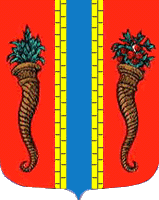 Администрация муниципального образования Новоладожское городское поселениеВолховского муниципального района Ленинградской областиПОСТАНОВЛЕНИЕОт  12  августа   2016 года                                                                        № 521.О передаче в собственность гражданзанимаемых ими жилых помещенийВ соответствии с Законом РФ «О приватизации жилищного фонда в Российской Федерации», Положением о бесплатной приватизации жилищного фонда в Ленинградской области, на основании личных заявлений граждан и достигнутого соглашенияп о с т а н о в л я ю :1. Передать в собственность граждан занимаемые ими жилые помещения, согласно прилагаемому списку. (Приложение № 1).2. Отделу по управлению муниципальным имуществом Администрации Новоладожского городского поселения заключить от имени муниципального образования договоры передачи жилых помещений в собственность граждан, подавших  заявления.3. Передача жилых помещений в собственность граждан подлежит государственной регистрации в  Управлении Федеральной службы государственной регистрации, кадастра и картографии по Ленинградской области.4. Постановление вступает в силу с момента принятия.5. Контроль исполнения настоящего постановления возложить на начальника отдела по управлению муниципальным имуществом  Н.Ю. Ерошкову. Глава администрации                                                                О.С.БарановаО.В. Тронькова30-398Приложение № 1                                                                                                                                       к   Постановлению администрации         Новоладожского городского поселения   № 521 от  12.08.2016 годаГлава администрации                                                                           О.С.БарановаО.В. Тронькова30-398№ п/пРегистра-ционный номерзаявленияГраждане (ФИО), в собственность которых передаетсяжилое помещениеАдрес приватизируемого жилого помещения1.№ 1577Сотова Г.А.Сотов Л.Н.г. Новая Ладога ул. Ленинградская д.11 кв.2.2.№ 1578Иванова Н.В.Леонтович Н.А.Леонтович М.А.г. Новая Ладога микрорайон «В» д.25 кв.60.